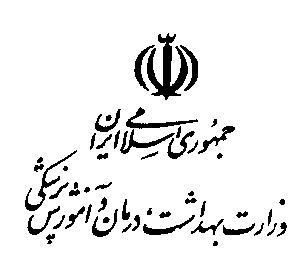 فرم درخواست  برگزاری گردهمایی بین المللی توسط دانشگاهها و مراکز تحقیقاتی ، سازمانها ، موسسات وابسته ، انجمن های علمی- تخصصی علوم پزشکی کشور1- عنوان دقيق گردهمایی به فارسی :2- عنوان دقيق گردهمایی به انگليسی : 3- نام دانشگاه ، سازمان ، مرکز تحقیقات ،  موسسه ، انجمن علمی - تخصصی برگزارکننده گردهمائی :4- تاریخ و طول مدت برگزاری گردهمائی : 5- محل برگزاری گردهمائی : 6- محل دبیرخانه گردهمایی : 7- شماره تلفن دبیرخانه گردهمائی :                                شماره نمابر دبیرخانه گردهمائی : 8- شماره تلفن همراه جهت تماس های فوری (نام ونام خانوادگی – سمت در گردهمایی): 9- آدرس وب سایت گردهمائی: 10- آدرس پست الکترونیکی : 11- نام دانشگاه ها ، سازمان ها ، مراکز ، انجمن های علمی –  تخصصی همکار یا مشارکت کننده داخلی  و خارجی (تصویر نامه های اعلام همکاری یا مشارکت ضمیمه گردد) :12- نام رئیس گردهمایی : 13- نام دبیر علمی گردهمائی :14- نام دبیر اجرائی گردهمائی :  15- شناسه برنامه آموزش مداوم جامعه پزشکی : 16- برآورد تعداد کل شرکت کنندگان در گردهمایی :17- زبان برگزاری گردهمائی : فارسی (    )       انگلیسی و فارسی (     )         انگلیسی (    )18- فراهم بودن امکانات و سیستم ترجمه همزمان برای شرکت کنندگان خارجی : 19- برآورد تعداد مقالات ارسالی به دبیرخانه علمی گردهمایی از داخل کشور :  20- برآورد تعداد مقالات ارسالی به دبیرخانه علمی گردهمایی از خارج کشور : 21- برآورد تعداد شرکت کنندگان داخلی در گردهمایی : 22- برآورد تعداد سخنرانان داخلی در گردهمایی : 23- برآورد تعداد شرکت کنندگان خارجی در گردهمایی(با ذکر نام، رشته تخصصی، رتبه علمی، نام مرکز، نام کشور): 24- برآورد تعداد سخنرانان خارجی در گردهمایی ( با ذکر نام ، رشته تخصصی، رتبه علمی، نام مرکز ، نام کشور):25- برآورد تعداد نمایشگاه های : 26- برآورد تعداد کارگاهها : 27- برآورد تعداد نشست های علمی (پانل های تخصصی):28- برآورد تعداد شرکت کنندگان در مجموع  کارگاهها: 29- برنامه پیشنهادی گردهمائی ضمیمه گردد.30- سابقه برگزاری همایش با عناوین مشابه در داخل کشور و کشور های منطقه: 31- اسامی اعضاء کمیته راهبردی (شورای سیاستگزاری)( با ذکر نام ، سمت ، رشته تخصصی ، رتبه علمی، نام مرکز ):32- اسامی اعضاء کمیته اجرائی گردهمایی ( با ذکر نام ، سمت ، رشته تخصصی ، رتبه علمی، نام مرکز ) : 33- اسامی اعضاء کمیته علمی گردهمایی ( با ذکر نام ، سمت ، رشته تخصصی ، رتبه علمی، نام مرکز ) : 34- تامین منابع مالی گردهمایی بین المللی به تفکیک موارد ذیل ( به ریال) ذکر گردد: 34-1- برآورد میزان حمایت مالی گردهمایی توسط منابع مالی غیر دولتی: 34-2- برآورد میزان منابع دولتی حمایت کننده از برگزاری گردهمایی: 34-3- برآورد میزان حمایت مالی گردهمایی توسط منابع مالی خارج از کشور :34-4- برآورد میزان درآمد حاصله از هزینه های ثبت نام : 34-5- برآورد کل هزینه ها ی مالی برگزاری گردهمائی : 35- خلاصه ای از موضوع و نتايج مورد نظر و انتظار برگزاركنندگان و بهره برداري ج. ا. ايران از برپايي گردهمائی:ارائه سایر توضیحات ضروری در صورت نیاز مرجع درخواست کننده ذکر گردد : محل امضاء رئیس گردهمایی                                                                          محل امضاء دبیر اجرائی گردهمائی       لطفا" در این قسمت چیزی نوشته نشود .نظریه و مصوبه کارگروه صدور مجوز گردهمایی بین المللی وزارت بهداشت ، درمان و آموزش پزشکی :کارگروه در تاریخ  ................... تشکیل گردید و پس از طرح و بررسی درخواست فوق جهت صدور مجوز برگزاری گردهمائی بین المللی  موافقت   مخالفت  نمود. این مصوبه از طریق معاونت تحقیقات و فنآوری وزارت بهداشت درمان و آموزش پزشکی  به مرجع درخواست کننده ابلاغ میگردد. دلایل مخالفت با صدور مجوز برگزاری گردهمایی بین المللی :- نام و امضاء نماینده تام الاختیار معاونت تحقیقات و فنآوری : - نام و امضاء نماینده تام الاختیار معاونت آموزشی :- نام و امضاء نماینده تام الاختیار حوزه امور بین الملل : تعداد سازمانها یا انجمنهای خارجی  مشارکت کننده : تعداد سخنرانان  خارجی :تعداد شرکت کنندگان خارجی: